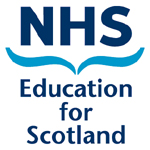 PATIENT EXPERIENCE QUESTIONNAIREPrimary Care Dental Services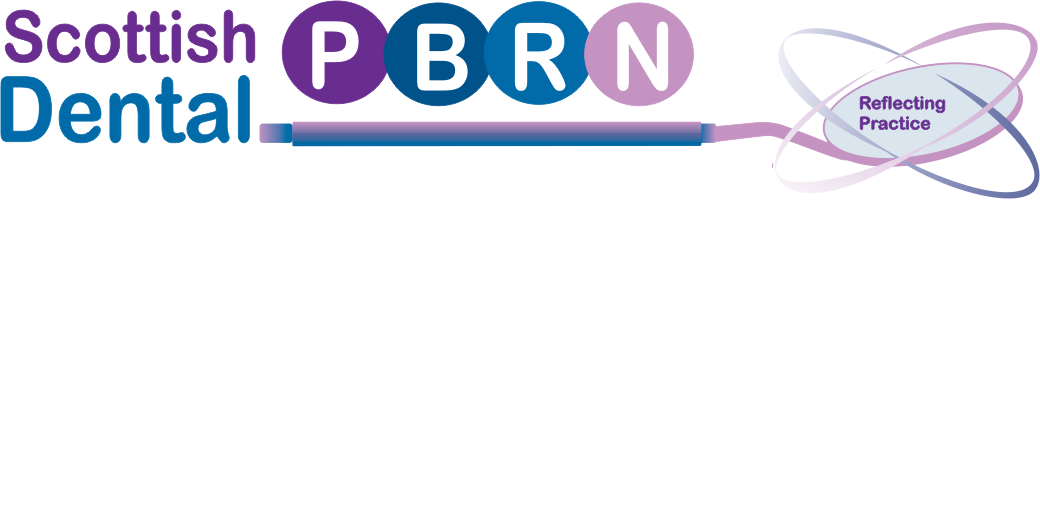 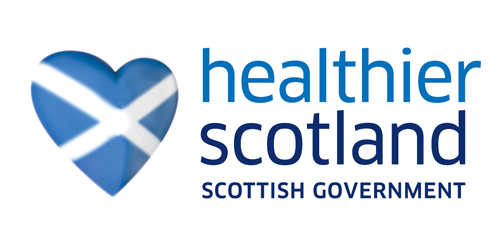 IntroductionThe purpose of this questionnaire is to provide your dentist with some feedback from patients on the service he/she provides and to help your dental team assess how well the National Standards for Dental Services are being met in this dental practice. The results will help to improve the services received by patients.Completing the questionnaire is voluntary. It will take about 10 minutes to complete. You cannot be identified from the answers that you give.Once you have completed the questionnaire, please seal it in the envelope provided and <<details of local arrangements for return of PEQ>> If you are returning your questionnaire by post, you do not need a stamp <<delete if not appropriate>>.Completing the questionnaire – Guidance Notes Please base your answers on your experiences during your most recent course of treatment at this dental practice.  This includes a course of treatment where the only treatment you received was a check-up (examination) and/or a scale and polish.  If a relative, friend or carer is helping you to complete the questionnaire please remember that all answers are given from your point of view – not the point of view of the person helping you.For each question please place a tick within the appropriate box - for example, if you strongly agree with a question then place a tick as follows in the strongly agree box.Read the questions and instructions carefully.Don’t worry if you make a mistake.  Simply cross it out and tick the correct answer.Only answer questions you are comfortable answering.  If you don’t want to answer a question leave it blank and move on to the next.For help with filling in the questionnaire or if you would like more information please contact: << local contact details (name/telephone number/email)>>Thank you for taking the time to provide us with your views.Question 8:How much do you agree or disagree with each of the following statements about your visit to this dental practice? A treatment includes a check-up (examination) or a scale and polish.  Question 8, continued:How much do you agree or disagree with each of the following statements about your visit to this dental practice?Question 21:Have you been prescribed medications at this dental practice?Question 21, continued:How much do you agree or disagree with each of the following statements about any medications you have been prescribed at this dental practice?You cannot be identified by your answers. If you do not wish to answer a question, leave it blank.Thank you for taking the time to complete this questionnaireDental Services Patient Experience QuestionnairePlease tick one box for each questionStrongly AgreeStrongly AgreeStrongly AgreeAgreeAgreeAgreeNeither Agree nor DisagreeNeither Agree nor DisagreeNeither Agree nor DisagreeDisagreeDisagreeDisagreeStrongly DisagreeStrongly DisagreeStrongly DisagreeQuestionQuestionQuestionSECTION 1: Before Your AppointmentQuestion 1:Question 1:Question 1:Question 5:Question 5:Question 5:It is easy for me to make a convenient appointment with my dentist.It is easy for me to make a convenient appointment with my dentist.It is easy for me to make a convenient appointment with my dentist.The amount of time I had to wait to be seen after I arrived at the practice was:The amount of time I had to wait to be seen after I arrived at the practice was:The amount of time I had to wait to be seen after I arrived at the practice was:Strongly agreeReasonableAgreeToo longNeither agree nor disagreeI don’t rememberDisagreeStrongly disagreeQuestion 2:Question 2:Question 2:Question 6a:Question 6a:Question 6a:The information I was given before my appointment was helpful.The information I was given before my appointment was helpful.The information I was given before my appointment was helpful.If, I waited more than 15 minutes to be seen, I received an explanation. If, I waited more than 15 minutes to be seen, I received an explanation. If, I waited more than 15 minutes to be seen, I received an explanation. Yes, a lotYes    Please go to Question 6bYes, a littleNo    Please go to Question 6bNo, not at allI waited less than 15 minutes    Please go to Question 7I waited less than 15 minutes    Please go to Question 7I wasn’t given any informationI waited less than 15 minutes    Please go to Question 7I don’t rememberI don’t remember    Please go to Question 7I don’t remember    Please go to Question 7Question 3:Question 3:Question 3:Question 6b:Question 6b:Question 6b:If I am a new patient at this practice, I was offered a patient information leaflet.If I am a new patient at this practice, I was offered a patient information leaflet.If I am a new patient at this practice, I was offered a patient information leaflet.Having waited more than 15 minutes to be seen, I was given the opportunity to discuss alternative arrangements.  Having waited more than 15 minutes to be seen, I was given the opportunity to discuss alternative arrangements.  Having waited more than 15 minutes to be seen, I was given the opportunity to discuss alternative arrangements.  YesYesNoNoI don’t rememberI don’t remember Does not applyQuestion 4:Question 4:Question 4:Question 7:Question 7:Question 7:I received information to help me understand if I need to pay for my NHS dental treatment.I received information to help me understand if I need to pay for my NHS dental treatment.I received information to help me understand if I need to pay for my NHS dental treatment.How anxious do you feel about visiting the dentist?How anxious do you feel about visiting the dentist?How anxious do you feel about visiting the dentist?YesI don’t feel anxious at allNoI feel a bit anxiousI wasn’t given any informationI feel very anxiousI don’t rememberDoes not apply, I am not an NHS patientDoes not apply, I am not an NHS patientSECTION 2: At Your AppointmentNot ApplicableNot ApplicableNot ApplicableStrongly AgreeStrongly AgreeStrongly AgreeAgreeAgreeAgreeNeither Agree nor DisagreeNeither Agree nor DisagreeNeither Agree nor DisagreeDisagreeDisagreeDisagreeStrongly DisagreeStrongly DisagreeStrongly DisagreeMy different treatment options are discussed with me.My different treatment options are discussed with me.My different treatment options are discussed with me.I am given the chance to ask questions about my dental treatment.I am given the chance to ask questions about my dental treatment.I am given the chance to ask questions about my dental treatment.I am given an explanation of what will happen during my treatment.I am given an explanation of what will happen during my treatment.I am given an explanation of what will happen during my treatment.The explanation I am given helps me understand my treatment.The explanation I am given helps me understand my treatment.The explanation I am given helps me understand my treatment.I am told how long my course of treatment is likely to last.I am told how long my course of treatment is likely to last.I am told how long my course of treatment is likely to last.I have the opportunity to ask for more information.I have the opportunity to ask for more information.I have the opportunity to ask for more information.My dentist makes every effort to make sure I am in as little pain as possible. My dentist makes every effort to make sure I am in as little pain as possible. My dentist makes every effort to make sure I am in as little pain as possible. My dentist makes every effort to reduce any anxiety I have about my dental treatment.My dentist makes every effort to reduce any anxiety I have about my dental treatment.My dentist makes every effort to reduce any anxiety I have about my dental treatment.I am given an explanation of what I need to do to take care of my teeth at home. I am given an explanation of what I need to do to take care of my teeth at home. I am given an explanation of what I need to do to take care of my teeth at home. The explanation I am given helps me understand what I need to do to take care of my teeth at home.The explanation I am given helps me understand what I need to do to take care of my teeth at home.The explanation I am given helps me understand what I need to do to take care of my teeth at home.My dentist is considerate and understanding.My dentist is considerate and understanding.My dentist is considerate and understanding.Before I receive any treatment, the costs are explained to me.Before I receive any treatment, the costs are explained to me.Before I receive any treatment, the costs are explained to me.Not ApplicableNot ApplicableNot ApplicableStrongly AgreeStrongly AgreeStrongly AgreeAgreeAgreeAgreeNeither Agree nor DisagreeNeither Agree nor DisagreeNeither Agree nor DisagreeDisagreeDisagreeDisagreeStrongly DisagreeStrongly DisagreeStrongly DisagreeI understand which parts of my care and treatment are available to me under the NHS.I understand which parts of my care and treatment are available to me under the NHS.I understand which parts of my care and treatment are available to me under the NHS.I can pay for my treatment using the payment method most suited to my circumstances.I can pay for my treatment using the payment method most suited to my circumstances.I can pay for my treatment using the payment method most suited to my circumstances.I do not feel rushed in making decisions about my treatment.I do not feel rushed in making decisions about my treatment.I do not feel rushed in making decisions about my treatment.I am able to schedule my follow-up appointments within a reasonable timeframe.I am able to schedule my follow-up appointments within a reasonable timeframe.I am able to schedule my follow-up appointments within a reasonable timeframe.SECTION 3: Your Care in GeneralQuestion 9:Question 9:Question 9:Question 11:Question 11:Question 11:I am involved in making decisions about my dental care and treatment.I am involved in making decisions about my dental care and treatment.I am involved in making decisions about my dental care and treatment.When talking to my dentist or dental team, I do not have to worry other people can overhear what I am saying.When talking to my dentist or dental team, I do not have to worry other people can overhear what I am saying.When talking to my dentist or dental team, I do not have to worry other people can overhear what I am saying.More than I want to beYesAs much as I want to beNoI am not involved enoughI can’t rememberI do not wish to be involvedQuestion 10:Question 10:Question 10:Question 12:Question 12:Question 12:My dentist and dental team treat me with courtesy and respect.My dentist and dental team treat me with courtesy and respect.My dentist and dental team treat me with courtesy and respect.If I have a concern or complaint about my dental care, I know how to make a confidential complaint.If I have a concern or complaint about my dental care, I know how to make a confidential complaint.If I have a concern or complaint about my dental care, I know how to make a confidential complaint.Strongly agreeYesAgreeNoNeither agree nor disagreeI can’t rememberDisagreeStrongly disagreeQuestion 13:Question 13:Question 13:Question 17:Question 17:Question 17:I have received a written copy of my treatment plan.I have received a written copy of my treatment plan.I have received a written copy of my treatment plan.There is another member of the dental team in the room when my dentist treats me.There is another member of the dental team in the room when my dentist treats me.There is another member of the dental team in the room when my dentist treats me.YesYesNoNoI don’t rememberI don’t rememberNo other treatment required after check-upNo other treatment required after check-upNo other treatment required after check-upQuestion 14:Question 14:Question 14:Question 18:Question 18:Question 18:If I have an emergency or my dental practice is closed, I know how to get help.If I have an emergency or my dental practice is closed, I know how to get help.If I have an emergency or my dental practice is closed, I know how to get help.Overall, I would describe this dental practice as being child-friendly:Overall, I would describe this dental practice as being child-friendly:Overall, I would describe this dental practice as being child-friendly:YesYesNoNoI can’t rememberNot sure Question 15:Question 15:Question 15:Question 19:Question 19:Question 19:Overall, I think facilities provided for patients with disabilities at this dental practice are:Overall, I think facilities provided for patients with disabilities at this dental practice are:Overall, I think facilities provided for patients with disabilities at this dental practice are:Overall, I would rate the care provided at this dental practice as:Overall, I would rate the care provided at this dental practice as:Overall, I would rate the care provided at this dental practice as:ExcellentExcellentGoodGoodFairFairPoorPoorVery poorVery poorI don’t knowQuestion 16:Question 16:Question 16:Question 20:Question 20:Question 20:Overall, I think the cleanliness of this dental practice is:Overall, I think the cleanliness of this dental practice is:Overall, I think the cleanliness of this dental practice is:At my appointment today, I saw the following dental team members: (Please tick all that apply)At my appointment today, I saw the following dental team members: (Please tick all that apply)At my appointment today, I saw the following dental team members: (Please tick all that apply)ExcellentReceptionistGoodDental NurseFairHygienistPoorTherapist/Hygienist TherapistVery poorDentistOtherI don’t knowSECTION 4: Your MedicationsYes  →      Please complete Question 21No   →      Please go to Question 22Strongly AgreeStrongly AgreeStrongly AgreeAgreeAgreeAgreeNeither Agree nor DisagreeNeither Agree nor DisagreeNeither Agree nor DisagreeDisagreeDisagreeDisagreeStrongly DisagreeStrongly DisagreeStrongly DisagreeI was given enough information about what my medications are for.I was given enough information about what my medications are for.I was given enough information about what my medications are for.I was given enough information about how and when to take my medications.I was given enough information about how and when to take my medications.I was given enough information about how and when to take my medications.I was given enough information about possible side effects of my medications.I was given enough information about possible side effects of my medications.I was given enough information about possible side effects of my medications.I was given information about what to do if I have any problems with my medications.I was given information about what to do if I have any problems with my medications.I was given information about what to do if I have any problems with my medications.SECTION 5: YOUR CommentsIf there is anything else you would like to tell us about your experience at this dental practice, please write your comments below.SECTION 6: About YouQuestion 22:Question 22:Question 22:Question 22:Question 22:Question 22:Question 26:Question 26:Question 26:Question 26:Question 26:Question 26:Are you male or female?Are you male or female?Are you male or female?Are you male or female?Are you male or female?Are you male or female?Do you usually pay for your NHS treatment?Do you usually pay for your NHS treatment?Do you usually pay for your NHS treatment?Do you usually pay for your NHS treatment?Do you usually pay for your NHS treatment?Do you usually pay for your NHS treatment?MaleMaleMaleMaleYesYesYesYesFemaleFemaleFemaleFemaleNoNoNoNoDoes not apply, I am not an NHS patientDoes not apply, I am not an NHS patientDoes not apply, I am not an NHS patientDoes not apply, I am not an NHS patientDoes not apply, I am not an NHS patientDoes not apply, I am not an NHS patientDoes not apply, I am not an NHS patientDoes not apply, I am not an NHS patientQuestion 23:Question 23:Question 23:Question 23:Question 23:Question 23:Question 27:Question 27:Question 27:Question 27:Question 27:Question 27:What was your age at your last birthday?What was your age at your last birthday?What was your age at your last birthday?What was your age at your last birthday?What was your age at your last birthday?What was your age at your last birthday?Do you go to the dentist:Do you go to the dentist:Do you go to the dentist:Do you go to the dentist:Do you go to the dentist:Do you go to the dentist:yearsyearsRegularly for check-ups?Regularly for check-ups?Regularly for check-ups?Regularly for check-ups?yearsyearsyearsyearsOnly if you have a problem or pain?Only if you have a problem or pain?Only if you have a problem or pain?Only if you have a problem or pain?Question 24:Question 24:Question 24:Question 24:Question 24:Question 24:Question 28:Question 28:Question 28:Question 28:Question 28:Question 28:Are your day-to-day activities limited by any health problem or disability which has lasted, or is likely to last, more than 12 months?Are your day-to-day activities limited by any health problem or disability which has lasted, or is likely to last, more than 12 months?Are your day-to-day activities limited by any health problem or disability which has lasted, or is likely to last, more than 12 months?Are your day-to-day activities limited by any health problem or disability which has lasted, or is likely to last, more than 12 months?Are your day-to-day activities limited by any health problem or disability which has lasted, or is likely to last, more than 12 months?Are your day-to-day activities limited by any health problem or disability which has lasted, or is likely to last, more than 12 months?How would you rate your overall dental health?How would you rate your overall dental health?How would you rate your overall dental health?How would you rate your overall dental health?How would you rate your overall dental health?How would you rate your overall dental health?Extremely limitedExtremely limitedExtremely limitedExtremely limitedExcellentExcellentExcellentExcellentLimited a lotLimited a lotLimited a lotLimited a lotGoodGoodGoodGoodLimited a littleLimited a littleLimited a littleLimited a littleFairFairFairFairNot at all limitedNot at all limitedNot at all limitedNot at all limitedPoorPoorPoorPoorQuestion 25:Question 25:Question 25:Question 25:Question 25:Question 25:Question 29:Question 29:Question 29:Question 29:Question 29:Question 29:Why did you choose to come to this practice for your dental care?Why did you choose to come to this practice for your dental care?Why did you choose to come to this practice for your dental care?Why did you choose to come to this practice for your dental care?Why did you choose to come to this practice for your dental care?Why did you choose to come to this practice for your dental care?How long did it take you to reach the practice from home/work today?How long did it take you to reach the practice from home/work today?How long did it take you to reach the practice from home/work today?How long did it take you to reach the practice from home/work today?How long did it take you to reach the practice from home/work today?How long did it take you to reach the practice from home/work today?Dental Helpline referred meDental Helpline referred meDental Helpline referred meDental Helpline referred mehourshoursminuteshourshoursminutesI always come to this practiceI always come to this practiceI always come to this practiceI always come to this practicehourshoursminutesThe practice has a good reputationThe practice has a good reputationThe practice has a good reputationThe practice has a good reputationI didn’t have a dentistI didn’t have a dentistI didn’t have a dentistI didn’t have a dentistI needed emergency careI needed emergency careI needed emergency careI needed emergency careHow did you travel to the practice today (e.g. bus, car, foot, etc)?How did you travel to the practice today (e.g. bus, car, foot, etc)?How did you travel to the practice today (e.g. bus, car, foot, etc)?How did you travel to the practice today (e.g. bus, car, foot, etc)?How did you travel to the practice today (e.g. bus, car, foot, etc)?How did you travel to the practice today (e.g. bus, car, foot, etc)?How did you travel to the practice today (e.g. bus, car, foot, etc)?How did you travel to the practice today (e.g. bus, car, foot, etc)?How did you travel to the practice today (e.g. bus, car, foot, etc)?How did you travel to the practice today (e.g. bus, car, foot, etc)?How did you travel to the practice today (e.g. bus, car, foot, etc)?How did you travel to the practice today (e.g. bus, car, foot, etc)?Other (please describe below): in):___________________________Other (please describe below): in):___________________________Other (please describe below): in):___________________________Other (please describe below): in):___________________________How did you travel to the practice today (e.g. bus, car, foot, etc)?How did you travel to the practice today (e.g. bus, car, foot, etc)?How did you travel to the practice today (e.g. bus, car, foot, etc)?How did you travel to the practice today (e.g. bus, car, foot, etc)?How did you travel to the practice today (e.g. bus, car, foot, etc)?How did you travel to the practice today (e.g. bus, car, foot, etc)?